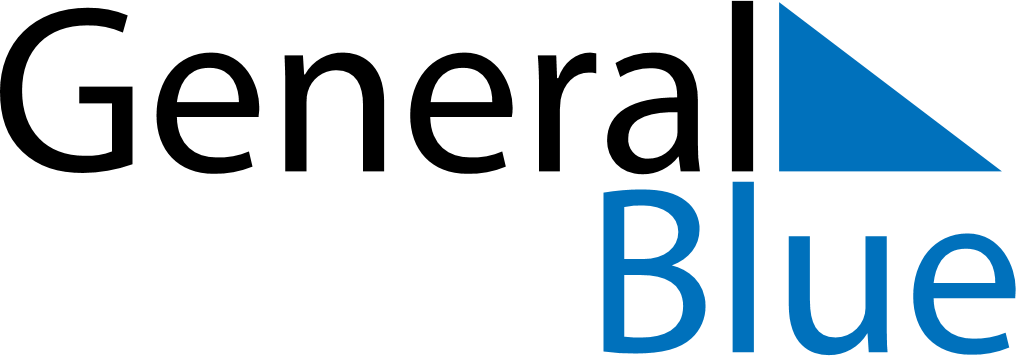 July 2024July 2024July 2024July 2024July 2024July 2024Luau, Moxico, AngolaLuau, Moxico, AngolaLuau, Moxico, AngolaLuau, Moxico, AngolaLuau, Moxico, AngolaLuau, Moxico, AngolaSunday Monday Tuesday Wednesday Thursday Friday Saturday 1 2 3 4 5 6 Sunrise: 5:49 AM Sunset: 5:20 PM Daylight: 11 hours and 30 minutes. Sunrise: 5:49 AM Sunset: 5:20 PM Daylight: 11 hours and 30 minutes. Sunrise: 5:50 AM Sunset: 5:20 PM Daylight: 11 hours and 30 minutes. Sunrise: 5:50 AM Sunset: 5:20 PM Daylight: 11 hours and 30 minutes. Sunrise: 5:50 AM Sunset: 5:21 PM Daylight: 11 hours and 30 minutes. Sunrise: 5:50 AM Sunset: 5:21 PM Daylight: 11 hours and 31 minutes. 7 8 9 10 11 12 13 Sunrise: 5:50 AM Sunset: 5:21 PM Daylight: 11 hours and 31 minutes. Sunrise: 5:50 AM Sunset: 5:21 PM Daylight: 11 hours and 31 minutes. Sunrise: 5:50 AM Sunset: 5:22 PM Daylight: 11 hours and 31 minutes. Sunrise: 5:50 AM Sunset: 5:22 PM Daylight: 11 hours and 31 minutes. Sunrise: 5:50 AM Sunset: 5:22 PM Daylight: 11 hours and 32 minutes. Sunrise: 5:50 AM Sunset: 5:22 PM Daylight: 11 hours and 32 minutes. Sunrise: 5:50 AM Sunset: 5:23 PM Daylight: 11 hours and 32 minutes. 14 15 16 17 18 19 20 Sunrise: 5:50 AM Sunset: 5:23 PM Daylight: 11 hours and 32 minutes. Sunrise: 5:50 AM Sunset: 5:23 PM Daylight: 11 hours and 33 minutes. Sunrise: 5:50 AM Sunset: 5:23 PM Daylight: 11 hours and 33 minutes. Sunrise: 5:50 AM Sunset: 5:24 PM Daylight: 11 hours and 33 minutes. Sunrise: 5:50 AM Sunset: 5:24 PM Daylight: 11 hours and 34 minutes. Sunrise: 5:50 AM Sunset: 5:24 PM Daylight: 11 hours and 34 minutes. Sunrise: 5:50 AM Sunset: 5:24 PM Daylight: 11 hours and 34 minutes. 21 22 23 24 25 26 27 Sunrise: 5:50 AM Sunset: 5:25 PM Daylight: 11 hours and 34 minutes. Sunrise: 5:49 AM Sunset: 5:25 PM Daylight: 11 hours and 35 minutes. Sunrise: 5:49 AM Sunset: 5:25 PM Daylight: 11 hours and 35 minutes. Sunrise: 5:49 AM Sunset: 5:25 PM Daylight: 11 hours and 35 minutes. Sunrise: 5:49 AM Sunset: 5:25 PM Daylight: 11 hours and 36 minutes. Sunrise: 5:49 AM Sunset: 5:26 PM Daylight: 11 hours and 36 minutes. Sunrise: 5:49 AM Sunset: 5:26 PM Daylight: 11 hours and 37 minutes. 28 29 30 31 Sunrise: 5:48 AM Sunset: 5:26 PM Daylight: 11 hours and 37 minutes. Sunrise: 5:48 AM Sunset: 5:26 PM Daylight: 11 hours and 37 minutes. Sunrise: 5:48 AM Sunset: 5:26 PM Daylight: 11 hours and 38 minutes. Sunrise: 5:48 AM Sunset: 5:26 PM Daylight: 11 hours and 38 minutes. 